Archimede-NationnalitéGrec-Période de tempsNée 287 av siracuse mort 212 av siracuse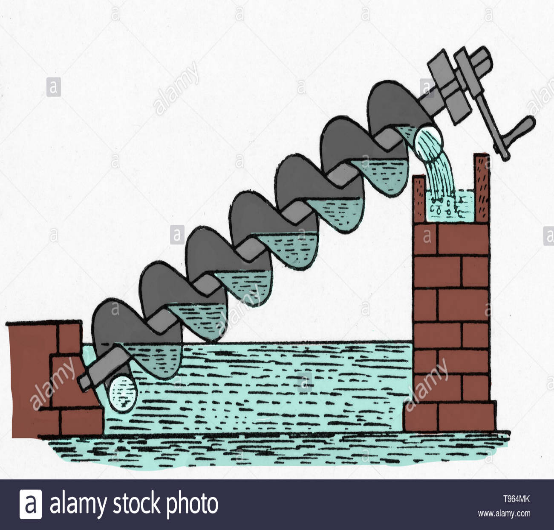 -découvert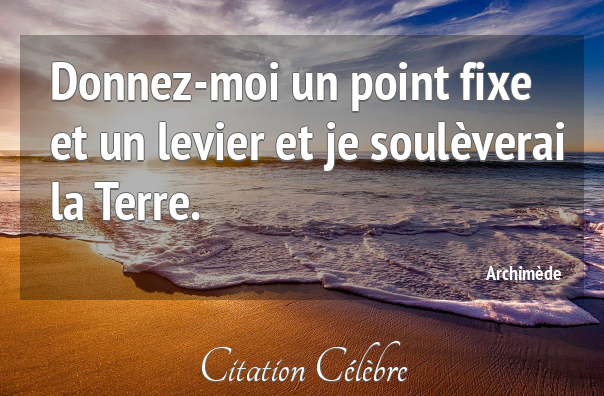 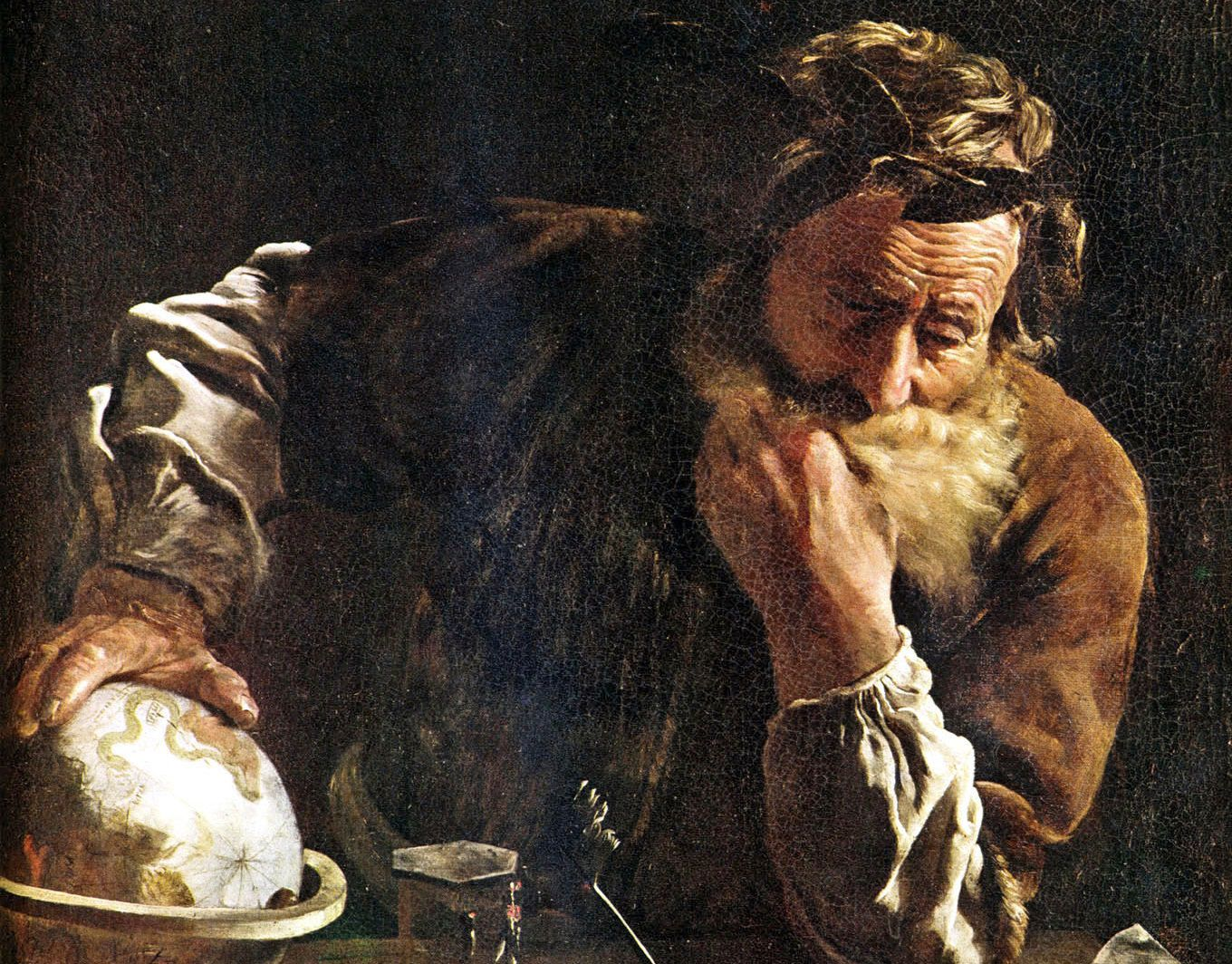 